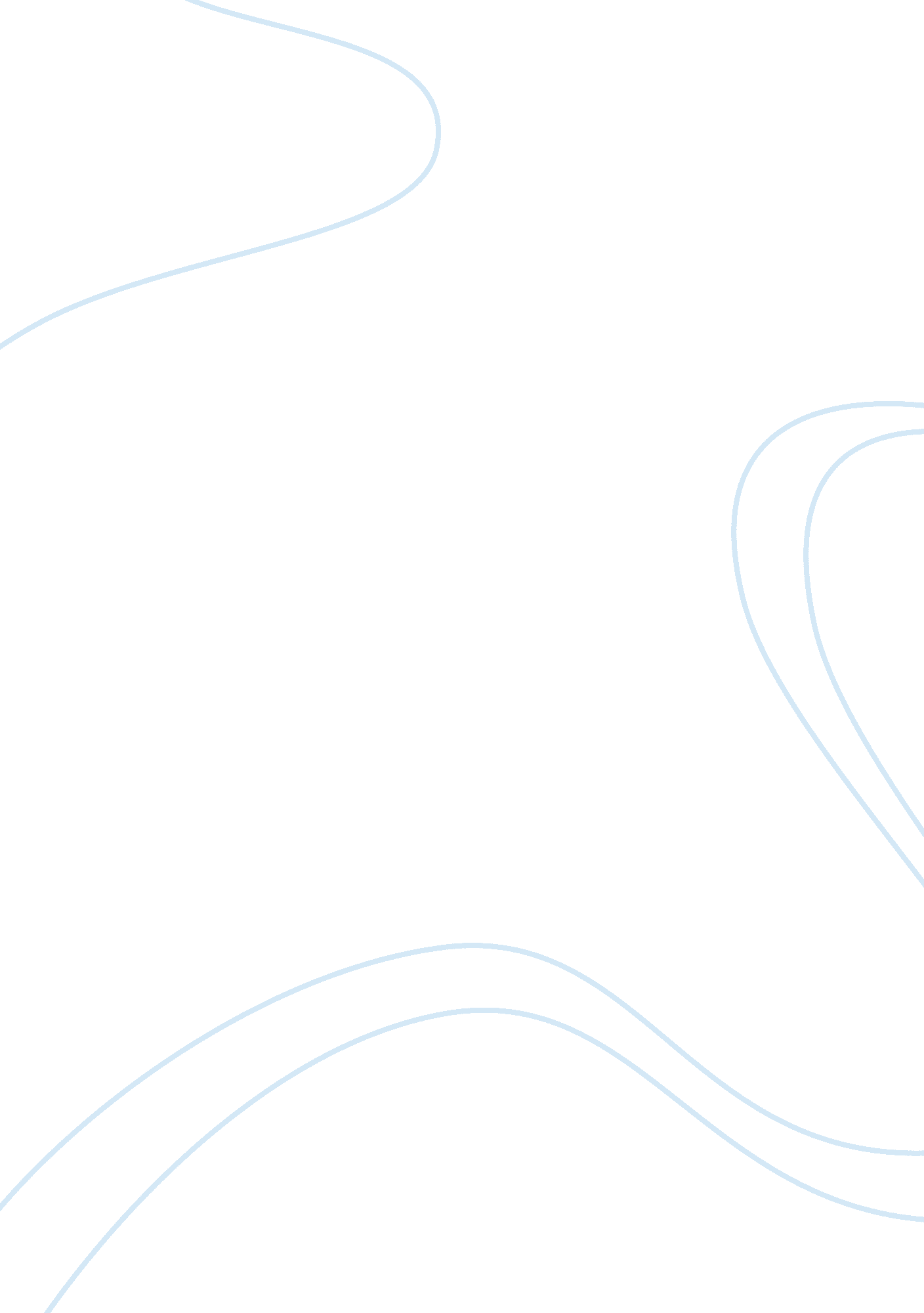 Understanding the role of psychiatric principles in patient care: an important go...Health & Medicine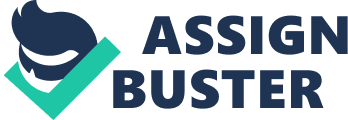 Medical Student Clerkship in Psychiatry The significance of the psychiatry clerkship in medical student education is broadly and internationally recognized ( 1 ). In the United States, all 126 allopathic medical schools oblige their students to complete a clinical clerkship in psychiatry ( 2 ). In medical schools in the United States, the length of this clerkship is 4–6 weeks ( 3 – 5 ). According to the “ A Position Statement on the Length of the Psychiatry Clerkship” published in 2006 by the Association of Directors of Medical Student Education in Psychiatry, “ the psychiatry clerkship must be at least 6 weeks in length or longer” ( 6 ). In some non-U. S. Medical Schools, the duration of the psychiatry clerkship is 8–10 weeks ( 7 , 8 ). The medical student psychiatry clerkship has taken an increased importance as the clinical practice of medicine evolves. Clinical training in psychiatry is a necessary part of a general medical education ( 9 ). Medical educators suggest that “ any physician … must be able to diagnose, treat, manage, and refer patients with psychiatric disorders” ( 10 ). However, most physicians receive little training in interacting with patients with major mental illness and can feel uncomfortable or ineffective communicating with them, even about physical complaints ( 11 – 13 ). Students should understand that the knowledge of psychiatric principles is important for non-psychiatric physicians. Studies have demonstrated that about 20–40% of patients in primary care settings have a diagnosable psychiatric illness ( 14 – 18 ). The annual prevalence of all psychiatric disorders, including substance use disorder, is about 30% in the United States ( 19 ). The lifetime prevalence of any psychiatric disorder in the United States is > 45% ( 20 ). Despite this, there is underrecognition of psychiatric conditions in the primary care setting ( 17 , 21 , 22 ). To understand psychiatric principles in patient care, students should obtain a foundation of knowledge concerning the psychological and humanistic aspects of the practice of medicine based on the study of the behavioral sciences and clinical psychiatry; learn interpersonal skills related to the management of patients with medical and/or psychiatric diseases; and follow attitudes and values that enhance the professional roles of physicians ( 23 , 24 ). Suicide and intentional self-harm are major health-care issues. A research report suggests that patients hospitalized in a general hospital have an eight times higher risk of committing suicide compared to the general population ( 25 ). Many physicians who work with medical or surgical patients do not have adequate training in suicide assessment techniques and treatment approaches to suicidal patients ( 26 , 27 ). Patients who commit suicide in general (i. e., non-psychiatric) hospitals have a different profile than patients in psychiatric hospitals or those who commit suicide in the community ( 28 ). For example, general hospital patients who commit suicide are less likely to have a known history of psychiatric illness or suicidal behavior ( 29 ). Therefore, knowledge in suicide and intentional self-harm prevention is important for all physicians and should be one of the focuses of the medical student clerkship in psychiatry ( 30 – 32 ). Stigma of Psychiatric Illness and Medical Student Education Mental illness is often related to social stigmatization, discrimination, and prejudice and people with mental illness are often perceived as dangerous, unpredictable, and aggressive ( 33 – 38 ). This stigma discourages involvement in health care and results in mistreatment of patients with psychiatric disorders. Education and contact with persons with mental illness are associated with reduced stigma. It is important to explain to the students that psychiatric disorders are diseases of the brain. They are medical conditions, such as hypertension, diabetes, hepatitis, and nephritis, and psychiatric disorders, such as mania, melancholia, and hysteria, have been included in classifications of diseases since the time of Hippocrates, and for over 2000 years were treated by physicians with the same kind of remedies, pharmaceuticals, and attempts to adjust humoral imbalance as they used for other more obviously medical conditions ( 39 , 40 ). The idea that insanity was fundamentally different from other illnesses, that it was a disease of the mind rather than the body, was only developed toward the end of the eighteenth century. However, by the middle of the nineteenth century, it was commonly accepted that the superintendent of any properly run “ lunatic asylum” should be a physician. It is important for students to understand that psychiatric disorders should be assessed and successfully treated from the perspective of the biopsychosocial model ( 41 – 43 ). Dr. George L. Engel, the founder of the biopsychosocial model suggested that “ all three levels, biological, psychological, and social, must be taken into account in every health care task” ( 41 , 42 ). Engel criticized a cold, impersonal, technical, and biomedically oriented style of clinical practice. Biological, psychological (thoughts, emotions, and behaviors), and social (including cultural) factors play a significant role in the pathophysiology of psychiatric disorders. No single illness, patient, or condition can be reduced to any one aspect. The Impact of the Psychiatry Clerkship A recent study examined the literature on the impact of the psychiatry clerkship to determine the effect on attitudes toward psychiatry and to psychiatry as a career ( 44 ). Twenty-six studies from 19 countries were evaluated. The authors found that the psychiatry clerkship has a positive impact on students’ attitudes toward psychiatry, but does not improve interest in psychiatry as a career option. This study suggests that charismatic teachers, good mentorship, and stigma reduction improve students’ attitude toward psychiatry. It is important, however, to note that there may be significant cross-cultural differences with regard to the medical student education and stigma associated with psychiatric illness. A British study examined determinants of student attitudes to psychiatry and intentions to pursue psychiatry as a career ( 7 ). Three hundred seventy-nine medical students completed questionnaires at the beginning and end of an 8-week psychiatry clerkship. The authors found that student attitudes to psychiatry improved and intentions to pursue psychiatry as a career increased during the clerkship. These changes were predicted by specific experiences during the clerkship, such as receiving encouragement from supervisors, seeing patients who respond well to treatment, and having direct involvement in patient care. A recent survey of final year medical students at 46 medical schools in 20 countries showed that female gender, experience of mental or physical illness, media portrayal of doctors, and positive attitudes to psychiatry, but not personality factors, were associated with choosing psychiatry ( 45 ). The authors of the study also observed that during medical school, experience of psychiatric enrichment activities (such as psychiatry clubs), experience of acutely unwell patients and perceived clinical responsibility were all associated with choice of psychiatry. A recent research paper suggests that the integration of strategies to overcome stigma, both toward people with mental illness and the mental health profession, into preclinical teaching may provide students with skills to better prepare them for the psychiatry clerkship and could assist in improving their attitudes toward psychiatry ( 46 ). In summary, studies have shown that experience during a psychiatry clerkship affects the attitude of medical students toward psychiatry. It is important to note that relatively few studies of this subject have been conducted. Some Important Considerations Related to the Psychiatry Clerkship Many factors affect the quality of the psychiatry clerkship. Some recommendations are listed below ( 1 , 3 – 5 , 23 , 24 , 46 , 47 ): • Supervision during the psychiatry clerkship is very important. Every student of medicine should be accompanied by a supervising physician. • If students work with mostly very severe cases, such as cases of disorganized schizophrenia, the clerkship in psychiatry could have negative impact on attitude toward psychiatry. The educators should try to offer a complete and correct image of psychiatry. • The psychiatry clerkship should include both inpatient and outpatient experience. Students should also participate in clinical care in community mental health centers. • Students should take calls with psychiatry residents. • Students should be taught psychiatric interviewing techniques. • Students should be taught that a psychotherapeutic approach not only a psychopharmacological treatment is important in the management of psychiatric patients. The best outcomes may be provided for many patients and for many psychiatric disorders by combining psychotherapy with psychopharmacology. • Students should be informed about suicide medical malpractice issues. Students should know that suicide malpractice lawsuits can be filed against both psychiatrists and non-psychiatrists. Conclusion A positive education experience increases the probability of a positive student attitude toward psychiatry. There are two major contributing factors to the positive experience: (a) Enthusiastic, charismatic mentors. Mentors’ enthusiasm is recognized as one of the most essential and desirable qualities and characteristics of effective faculty members. It plays a central role in holding students’ attention, generating students’ interest, and developing students’ positive attitudes toward learning psychiatry; and (b) Direct involvement in the patient care. Students should also participate in activities, such as rounds, group therapy, and case management. There should be an emphasis on positive outcomes and recovery for persons with psychiatric disorders. Students should understand that patients with psychiatric conditions can be successfully treated. In order to assure adequate care for the mentally ill, it should be a fundamental aim of medical education to promote positive attitudes toward the mentally ill and psychiatry. Author Contributions LS has done a literature search and worked on the manuscript. AN has worked on the manuscript. Conflict of Interest Statement The authors declare that the research was conducted in the absence of any commercial or financial relationships that could be construed as a potential conflict of interest. References 1. Kuhn TW, Cohen MJ, Polan HJ, Campbell EC, Clegg KA, Brodkey AC. Standards for psychiatry clerkship directors. Acad Psychiatry (2002)26 (1): 31–7. doi: 10. 1176/appi. ap. 26. 1. 31 2. Association of American Medical Colleges. 1998-1999 AAMC Curriculum Directory . Washington, DC: Association of American Medical Colleges (1998). 3. Icahn School of Medicine at Mount Sinai. Third Year (Academic Years 2013-2015) (2015). Available from: http://icahn. mssm. edu/education/medical/md-degree-program/curriculum/third-year 4. NYU Langone Medical Center. Medical Student Education Program in Psychiatry (2015). Available from: http://psych. med. nyu. edu/education/medical-student-education 5. School of Medicine and Public Health, University of Wisconsin-Madison. Psychiatry Clerkship (2015). Available from: http://www. med. wisc. edu/education/md/curriculum/years-3-4/clerkships/psychiatry/main/687 6. Association of Directors of Medical Student Education in Psychiatry, Executive Council of the Association of Academic Psychiatry. The psychiatry clerkship: a position statement on the length of the psychiatry clerkship. Acad Psychiatry (2006)30 (2): 103. doi: 10. 1176/appi. ap. 30. 2. 103 7. McParland M, Noble LM, Livingston G, McManus C. The effect of a psychiatric attachment on students’ attitudes to and intention to pursue psychiatry as a career. Med Educ (2003)37 (5): 447–54. doi: 10. 1046/j. 1365-2923. 2003. 01491. x 8. Wigney T, Parker G. Factors encouraging medical students to a career in psychiatry: qualitative analysis. Aust N Z J Psychiatry (2008)42 (6): 520–5. doi: 10. 1080/00048670802050637 9. Association of American Medical Colleges. Functions and Structure of a Medical School . Washington, DC: Association of American Medical Colleges (1997). 10. Klamen DL, Sandlow L. Restructuring the role of psychiatry in medical education. Acad Med (1996)71 : 1030–1. doi: 10. 1097/00001888-199610000-00007 11. Jackson JL, Kroenke K. Difficult patient encounters in the ambulatory clinic: clinical predictors and outcomes. Arch Intern Med (1999)159 : 1069–75. doi: 10. 1001/archinte. 159. 10. 1069 12. Lieberman JA. Compliance issues in primary care. J Clin Psychiatry (1996)57 (Suppl 7): 76–82. 13. Hahn SR. Physical symptoms and physician-experienced difficulty in the physician-patient relationship. Ann Intern Med (2001)134 : 897–904. doi: 10. 7326/0003-4819-134-9_Part_2-200105011-00014 14. Von Korff M, Shapiro S, Burke JD, Teitlebaum M, Skinner EA, German P, et al. Anxiety and depression in a primary care clinic. Comparison of diagnostic interview schedule, general health questionnaire, and practitioner assessments. Arch Gen Psychiatry (1987)44 (2): 152–6. doi: 10. 1001/archpsyc. 1987. 01800140058008 15. Barrett JE, Barrett JA, Oxman TE, Gerber PD. The prevalence of psychiatric disorders in a primary care practice. Arch Gen Psychiatry (1988)45 (12): 1100–6. doi: 10. 1001/archpsyc. 1988. 01800360048007 16. Schulberg HC, Burns BJ. Mental disorders in primary care: epidemiologic, diagnostic, and treatment research directions. Gen Hosp Psychiatry (1988)10 (2): 79–87. doi: 10. 1016/0163-8343(88)90092-8 17. Rivelli SK, Shirey KG. Prevalence of psychiatric symptoms/syndromes in medical settings. In: Summergrad P, Kathol RG, editors. Integrated Care in Psychiatry: Redefining the Role of Mental Health Professionals in the Medical Setting . New York: Springer (2014). p. 5–27. 18. Qin X, Phillips MR, Wang W, Li Y, Jin Q, Ai L, et al. Prevalence and rates of recognition of anxiety disorders in internal medicine outpatient departments of 23 general hospitals in Shenyang, China. Gen Hosp Psychiatry (2010)32 (2): 192–200. doi: 10. 1016/j. genhosppsych. 2009. 12. 001 19. Kessler RC, Berglund PA, Bruce ML, Koch JR, Laska EM, Leaf PJ, et al. The prevalence and correlates of untreated serious mental illness. Health Serv Res (2001)36 (6 Pt 1): 987–1007. Available from: http://www. ncbi. nlm. nih. gov/pmc/articles/PMC1089274/ 20. Kessler RD, Berglund P, Demler O, Jin R, Merikangas KR, Walters EE. Lifetime prevalence and age-of-onset distributions of DSM-IV disorders in the national comorbidity survey replication. Arch Gen Psychiatry (2005)62 : 593–602. doi: 10. 1001/archpsyc. 62. 6. 617 21. Jencks SF. Recognition of mental distress and diagnosis of mental disorder in primary care. JAMA (1985)253 : 1903–7. doi: 10. 1001/jama. 253. 13. 1903 22. Borus JF, Howes MJ, Devins NP, Rosenberg R, Livingston WW. Primary health care providers’ recognition and diagnosis of mental disorders in their patients. Gen Hosp Psychiatry (1988)10 : 317–21. doi: 10. 1016/0163-8343(88)90002-3 23. Balis GU, Wurmser L, McDaniel E, editors. The Behavioral and Social Sciences and the Practice of Medicine: The Psychiatric Foundations of Medicine . Oxford: Butterworth-Heinemann (2013). 24. University of Maryland School of Medicine, Department of Psychiatry. Medical Student Education (2015). Available from: http://medschool. umaryland. edu/psychiatry/education. asp 25. Tseng MC, Cheng IC, Hu FC. Standardized mortality ratio of inpatient suicide in a general hospital. J Formos Med Assoc (2011)110 (4): 267–9. doi: 10. 1016/S0929-6646(11)60040-5 26. U. S. Department of Health and Human Services. National Strategy for Suicide Prevention: Goals and Objectives for Action . Rockville, MD: Public Health Service (2001). 27. Sher L. Teaching medical professionals about suicide prevention: what’s missing? QJM (2011)104 (11): 1005–8. doi: 10. 1093/qjmed/hcr125 28. Tishler CL, Reiss NS. Inpatient suicide: preventing a common sentinel event. Gen Hosp Psychiatry (2009)31 (2): 103–9. doi: 10. 1016/j. genhosppsych. 2008. 09. 007 29. Bostwick JM, Rackley SJ. Completed suicide in medical/surgical patients: who is at risk? Curr Psychiatry Rep (2007)9 (3): 242–6. doi: 10. 1007/s11920-007-0026-6 30. Fiedorowicz JG, Tate J, Miller AC, Franklin EM, Gourley R, Rosenbaum M. A medical interviewing curriculum intervention for medical students’ assessment of suicide risk. Acad Psychiatry (2013)37 (6): 398–401. doi: 10. 1007/BF03340077 31. Hawton K, Saunders K, Topiwala A, Haw C. Psychiatric disorders in patients presenting to hospital following self-harm: a systematic review. J Affect Disord (2013)151 (3): 821–30. doi: 10. 1016/j. jad. 2013. 08. 020 32. Bi B, Tong J, Liu L, Wei S, Li H, Hou J, et al. Comparison of patients with and without mental disorders treated for suicide attempts in the emergency departments of four general hospitals in Shenyang, China. Gen Hosp Psychiatry (2010)32 (5): 549–55. doi: 10. 1016/j. genhosppsych. 2010. 06. 003 33. Corrigan P. How stigma interferes with mental health care. Am Psychol (2004)59 : 614–25. doi: 10. 1037/0003-066X. 59. 7. 614 34. Rusch N, Angermeyer MC, Corrigan PW. Mental illness stigma: concepts, consequences, and initiatives to reduce stigma. Eur Psychiatry (2005)20 : 529–39. doi: 10. 1016/j. eurpsy. 2005. 04. 004 35. Hinshaw SP, Stier A. Stigma as related to mental disorders. Annu Rev Clin Psychol (2008)4 : 367–93. doi: 10. 1146/annurev. clinpsy. 4. 022007. 141245 36. Stubbs A. Reducing mental illness stigma in health care students and professionals: a review of the literature. Australas Psychiatry (2014)22 (6): 579–84. doi: 10. 1177/1039856214556324 37. Corrigan PW, Morris SB, Michaels PJ, Rafacz JD, Rüsch N. Challenging the public stigma of mental illness: a meta-analysis of outcome studies. Psychiatr Serv (2012)63 (10): 963–73. doi: 10. 1176/appi. ps. 201100529 38. Shen Y, Dong H, Fan X, Zhang Z, Li L, Lv H, et al. What can the medical education do for eliminating stigma and discrimination associated with mental illness among future doctors? Effect of clerkship training on Chinese students’ attitudes. Int J Psychiatry Med (2014)47 (3): 241–54. doi: 10. 2190/PM. 47. 3. e 39. Hunter R, Macalpine I. Three Hundred Years of Psychiatry 1535-1860 . London: Oxford University Press (1963). 40. Kendell RE. The distinction between mental and physical illness. Br J Psychiatry (2001)178 : 490–3. doi: 10. 1192/bjp. 178. 6. 490 41. Engel GL. The need for a new medical model: a challenge for biomedicine. Science (1977)196 : 129–36. doi: 10. 1126/science. 847460 42. Engel GL. The biopsychosocial model and the education of health professionals. Ann N Y Acad Sci (1978)310 : 169–87. doi: 10. 1111/j. 1749-6632. 1978. tb22070. x 43. Borrell-Carrió F, Suchman AL, Epstein RM. The biopsychosocial model 25 years later: principles, practice, and scientific inquiry. Ann Fam Med (2004)2 (6): 576–82. doi: 10. 1370/afm. 245 44. Lyons Z. Impact of the psychiatry clerkship on medical student attitudes towards psychiatry and to psychiatry as a career. Acad Psychiatry (2014)38 (1): 35–42. doi: 10. 1007/s40596-013-0017-3 45. Farooq K, Lydall GJ, Malik A, Ndetei DM; ISOSCCIP Group, Bhugra D. Why medical students choose psychiatry – a 20 country cross-sectional survey. BMC Med Educ (2014)14 : 12. doi: 10. 1186/1472-6920-14-12 46. Lyons Z, Janca A. Impact of a psychiatry clerkship on stigma, attitudes towards psychiatry, and psychiatry as a career choice. BMC Med Educ (2015)15 : 34. doi: 10. 1186/s12909-015-0307-4 47. Sher L. Suicide medical malpractice: an educational overview. Int J Adolesc Med Health (2015)27 (2): 203–6. doi: 10. 1515/ijamh-2015-5012 